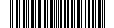 В соответствии со статьями 41, 41.1, 41.2, 42, 43, 45, 46 Градостроительного кодекса Российской Федерации, Правилами землепользования и застройки ЗАТО Северск, утвержденными решением Думы ЗАТО Северск от 25.02.2021 № 9/8 «Об утверждении Правил землепользования и застройки ЗАТО Северск», распоряжением Мэра ЗАТО Северск 
от _______ № ______ «Об утверждении заключения о результатах публичных слушаний 
по проекту постановления Администрации ЗАТО Северск «Об утверждении проекта планировки территории и проекта межевания территории для реализации проекта «Строительство автоматической подкачивающей насосной станции и водоводов технической воды на Сублиматный завод и площадку № 4»ПОСТАНОВЛЯЕТ:1. Утвердить прилагаемые:1) проект планировки территории для реализации проекта «Строительство автоматической подкачивающей насосной станции и водоводов технической воды 
на Сублиматный завод и площадку № 4»;2) проект межевания территории для реализации проекта «Строительство автоматической подкачивающей насосной станции и водоводов технической воды 
на Сублиматный завод и площадку № 4».2. Опубликовать постановление в средстве массовой информации «Официальный бюллетень муниципальных правовых актов ЗАТО Северск» и разместить на официальном сайте Администрации ЗАТО Северск в информационно-телекоммуникационной сети «Интернет» (https://зато-северск.рф).3. Контроль за исполнением постановления возложить на председателя Комитета архитектуры и градостроительства Администрации ЗАТО Северск.Заместитель Мэра ЗАТО Северск –  Управляющий делами Администрации__________________В.В.Коваленко «______»______________2023 г.Заместитель Управляющего делами Администрации__________________В.В.Бобров«______»______________2023 г.Председатель Комитета архитектуры и градостроительства__________________С.А.Бадарханов«______»______________2023 г.Председатель Правового комитета__________________Т.И.Солдатова«______»______________2023 г.	Начальник Общего отдела__________________М.Е.Жирнова«______»______________2023 г.Поженько Оксана Владимировна
(382-3) 77-39-96Об утверждении проекта планировки территории и проекта межевания территории для реализации проекта «Строительство автоматической подкачивающей насосной станции и водоводов технической воды 
на Сублиматный завод и площадку № 4»Мэр ЗАТО СеверскН.В.Диденко